О закреплении муниципальных общеобразовательных организаций за территориями Курманаевского районаВ соответствии с Федеральным законом от 29.12.2012 № 273-ФЗ «Об образовании в Российской Федерации», приказом Министерства образования и науки Российской Федерации от 02.09.2020 № 458 «Об утверждении Порядка приема на обучение по образовательным программам начального общего, основного общего и среднего общего образования» и в целях упорядочения комплектования образовательных организаций обучающимися:Закрепить муниципальные общеобразовательные организации, подведомственные отделу образования Администрации Курманаевского района, за территориями Курманаевского района согласно приложению.Признать постановление Администрации Курманаевского района от 31.01.2023 № 53-п «О закреплении муниципальных общеобразовательных организаций за территориями Курманаевского района» утратившим силу.Контроль за исполнением настоящего постановления возложить на заместителя главы администрации по социальным вопросам, начальника отдела образования.Постановление вступает в силу со дня подписания, подлежит официальному опубликованию в газете «Муниципальный вестник» и размещению на официальном сайте муниципального образования Курманаевский район.Глава администрации района                                                              В.И. Саулин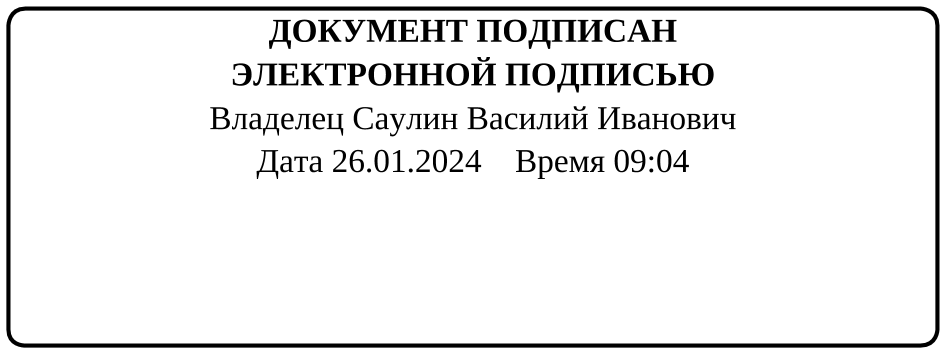 Разослано: в дело, Правительству области, прокурору, Гранкиной О.Н., отделу образования, общеобразовательные организации – 9 Приложение к постановлению                                                                      администрации района                                                                                 от _________ № ______Закрепление общеобразовательных организаций за территориями Курманаевского района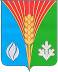 Муниципальное учреждениеАдминистрациямуниципального образованияКурманаевский районОренбургской областиПОСТАНОВЛЕНИЕ__________ № ________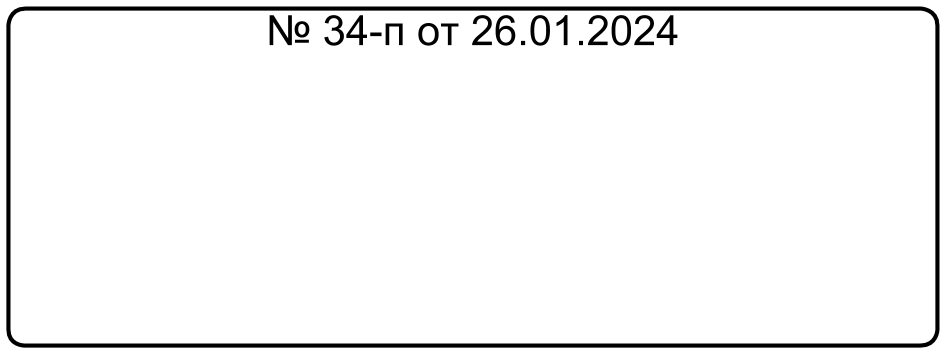 №Наименование образовательной организацииЗакрепление за территорией1МАОУ «Лабазинская СОШ» с. Лабазыс. Суриковос. Савельевкас. Озёркис. Скворцовка2МАОУ «Андреевская СОШ» с. Андреевкас. Грачевкас. Гаршинос. Ферапонтовкас. Байгоровкас. Краснояровка3МАОУ «Курманаевская СОШ» с. Курманаевкас. Петровкас. Кутушис. Родионовкас. Егорьевка4МАОУ «Михайловская СОШ» с. Михайловкас. Кретовка5МАОУ «Ефимовская СОШ»             с. Ефимовкас. Васильевкас. Фёдоровка6МАОУ «Костинская СОШ»  с. Костинос. Покровкас. Сергеевкас. Ивановкас. Шабаловкас. Лаврентьевка7МБОУ «Ромашкинская СОШ» с. Ромашкиноп. Междулесье8МБОУ «Волжская СОШ» п. Волжскийс. Бобровкас. Семёновка9МАОУ «Кандауровская ООШ» с. Кандауровка